Yoga #4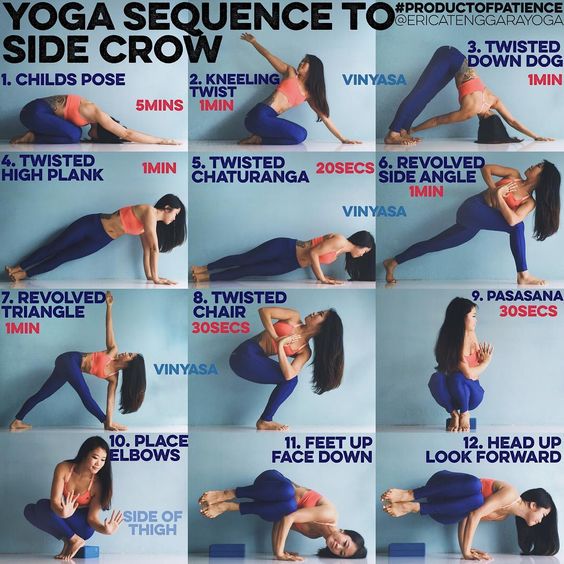 